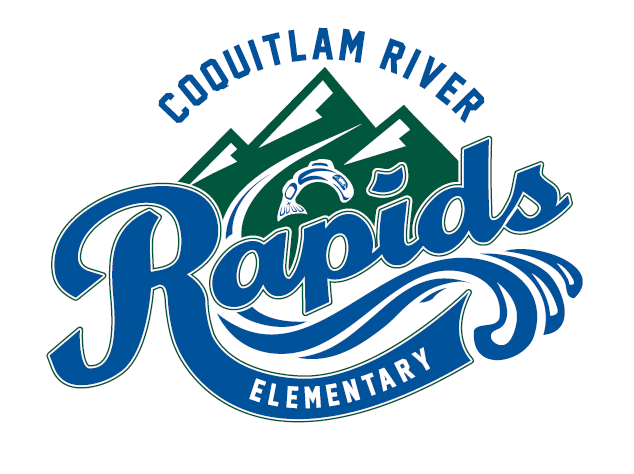 COQUITLAM RIVER ELEMENTARY SCHOOLSeptember 2016 – Update #1Welcome back to what promises to be another exciting year of learning and fun at Coquitlam River! We have a tons of fabulous events and programming in place for our students this school year.  We welcome all our new students to our community and to our new staff members. Our school goals for 2016-17 will are the same as last year, but with a slightly different focus. For Self-Regulation we wll be focussing on academic self-reguation and for Healthy Living our efforts will point in the direction of healthy relationships.Please ensure that your email address is up to date with Ms. MacInnes in the office as newsletters will be sent out electronically after this paper copy is distributed. I will send out a weekly updates on Thursdays. Please check your spam or junk folder if you are not received any school communication by September 16.Sincerely,Mr. R Jacobsen, PrincipalSCHEDULES:Opening Day Schedule (Tuesday, Sept. 6)All students K-5 will arrive at 8:55 AM.New students in grades 1-5 will report to the library.English Kindergarten: Either room 1 (Ms. Meredith)  or  room 2 (Ms. Oliver).French Immersion Kindergarten:  report to room 4 (Mme. Joy).Wednesday, Sept. 7 , Thursday, Sept. 8 & Friday, Sept. 9 (Grades 1-5 only):Students will report to the same class as they did on Tues. Sept. 6th.Please only send minimal school supplies: pencils/crayons/scissors/glue sticks until your chid is placed in their 2016-17 class.Kindergarten students will follow their gradual entry schedule. Copies are available in the office.ON THE CALENDAR IN SEPTEMBER:Friday, September 16:PAC Event: Welcome Back Movie & Pizza Night (Finding Dory). Doors open at 6:30 PM and the movie starts at 7:00 PM.Wednesday, September 21:Early Dismissal at 1:48 PM for Welcoming Conversations. (2:00 – 5:00 PM)Families can schedule a 10 minute meeting on either Wednesday or Thursday.PAC  Event: Movie afternoonThursday, September 22:Early Dismissal at 1:48 PM for Welcoming Conversations (2:00 – 4:30 PM & 6:00 – 8:00 PM)PAC  Event: Movie afternoonFriday, September 23:District –Wide porfiessional Development DayTuesday, September 27:School Photo DayThursday, September 29:Terry Fox National School Run from 1:00 – 2:00 PMVOLUNTEERS:Do you have a passion that you could share with others?CRE is always on the look out for volunteers to help run programming.Please contact me if you have an expertise or time that you can donate to help with clubs/programming. Some possible examples could be: knitting, fly fishing, hockey, reading, poetry, lego, model building, chess, checkers, basketball, martial arts, yoga, singing, acting, mechanics…WELCOMING NEW  & RETURNING STAFF:Continuing StaffMs. Petra McKean – Gr. 4-5Ms. Lisa Dunn (Fennell) – Gr. 2-3Ms. Samantha Ghuman – CounsellorMs. Rozalia Veer – Library-Gifted-Student ServicesMme. Sinead Joy – French Immersion KindergartenMme. Lindsay Owen – French Immersion Grade 1Temporary Staff (covering leaves for Ms. Andruski and Ms. Ashton)Ms. Bryanne Folz – Gr. 2-3 Ms. Debbie McInneny – Gr. 1UPDATES:Strong Start ProgramOpening day is Monday, Sept. 19. If driving, please park in the apporpriate spaces.ParkingPlease respect the designated STAFF only parking spots. Your cooperation is appreciated. Traffic LoopPlease do not double park in the traffic loop. Quick drop offs are OK.Creative Children School SuppliesFamilies who pre-ordered school supplies will have them delivered to their child once they have movced to their 2016-17 class.REMINDERS:Nut FreeWe will continue to be a nut free school. Please pack an appropriate and nutrious lunch beginning Wednesday, Sept. 7. West Coast RecessPlease ensure that your child is prepared to go outside every recess regardless of the weather.  “There are no bad days, just bad clothes”5-2-1-0 Healthy Living5 serving of fruits & veggies, 2 or less hours of screen time, 1 hour or more of exercise and zero sugary drinks per day.Juice BoxesPlease refrain from sending your child to school with juice boxes in their lunch. A water bottle is strongly encouraged. All juice boxes will be sent back home in your child’s lunch box.School District No. 43CoquitlamLast year’s class & gradeTeacherRoom“Div. 1 Grade 4’s”Ms. McKean12“Div. 2 Grade 4’s”Ms. Triggs9“Div. 3 Grade 3/ 4’s”Ms. Kipp16“Div. 4 Grade 2/3’s”Ms. Leaf (Tues/Wed); Ms. Nichols (Thurs/Fri)7“Div. 5 Grade 2/3’s”Ms. Folz6“Div. 6 Grade 1/2s”Ms. Dunn15“Div. 7 Grade 1/2s”Ms. McInneny5“Div. 8 Grade K/1’s”Ms. von Unruh14“Div. 9 Grade K’s”Ms. Kopf17“Div. 10 Grade K’s”Mme. Owen3